МКУК Киевский СДК.Отчет о проведении Дня молодого избирателя.  17 августа в фойе ДК для учащихся старших классов и молодежи села был проведен День молодого избирателя «Твоя жизнь – твой выбор».   Будущие избиратели познакомились с азами законодательства Р.Ф. о выборах.  Участники мероприятия учились навыкам ведения дискуссии, умению излагать свою позицию.  Ребята ответили на вопросы:  «Зачем государству нужны выборы?»,  «Почему необходимо участвовать в выборах?», «Кто настоящий гражданин и будущий избиратель?».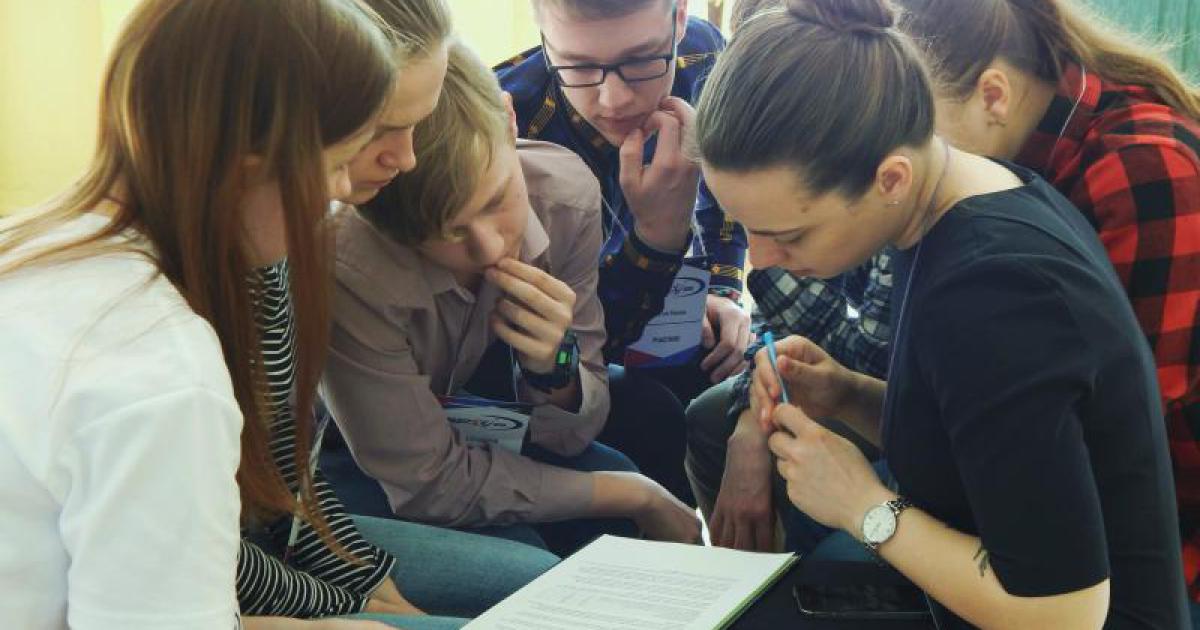 